INDICAÇÃO Nº 9165/2017Sugere ao Poder Executivo Municipal que proceda a roçagem, poda de árvores, limpeza em área publica onde se localiza a Praça na Rua Noruega com Rua Suécia no Bairro Jardim Europa.Excelentíssimo Senhor Prefeito Municipal, Nos termos do Art. 108 do Regimento Interno desta Casa de Leis, dirijo-me a Vossa Excelência para sugerir ao setor competente que proceda a roçagem, poda de árvores, limpeza em área publica onde se localiza a Praça na Rua Noruega com Rua Suécia no Bairro Jardim Europa.Justificativa:Fomos procurados por moradores solicitando tais providências, pois da forma que se encontra está causando transtornos, insegurança para moradores e comerciantes, relataram que pessoas estanhas estão frequentemente nesse local, o mato alto contribuem para o aparecimento de animais peçonhentos, e em frente funciona uma escola.Plenário “Dr. Tancredo Neves”, em 05 de Dezembro de 2017.Cláudio Peressim- Vereador -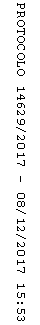 